Spojená škola, Komenského 25, 902 01 Pezinok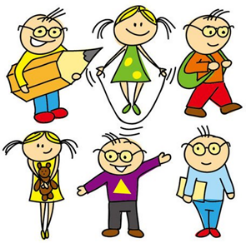 otvára v školskom roku 2023/2024 triedy prípravného ročníka  v Pezinku a ModrePrípravný ročník je určený pre deti, ktoré  k 1. septembru dosiahli fyzický vek šesť rokov, nedosiahli školskú spôsobilosť a nie je u nich predpoklad zvládnutia prvého ročníka základnej školy. V prípravnom ročníku vzdelávame deti so zdravotným znevýhodnením, zdravotným postihnutím -  narušená komunikačná schopnosť, mentálne postihnutie, choré alebo zdravotne oslabené deti s vývinovými poruchami a poruchou správania a pervazívna vývinová porucha, autizmus.  Práca v prípravnom ročníku sa zameriava na plynulý prechod od hravého zamestnania doma, resp. v materskej škole k pravidelnej práci na vyučovaní.Denný režim a rozvrh v prípravnom ročníku je navrhnutý a koncipovaný tak, aby sa deti nepreťažovali, no mali zmysluplne využitý čas na ich plnohodnotný, primeraný vývin.  ČO V PRÍPRAVNOM ROČNÍKU ROBÍME?V príjemnej atmosfére  dieťa hravou formou nabieha na školský systém, zvyká si na školské povinnosti v prostredí  kamarátov, hračiek a hier. Činnosť na vyučovaní nie je prísne členená, ale vyučujúci ju flexibilne prispôsobuje potrebám detí a cieľom, ktoré práve sleduje.OBSAH ČINNOSTÍ V PRÍPRAVNOM ROČNÍKU JE ZAMERANÝ NA: rozvoj reči a komunikačných schopností dieťaťa,rozvoj sluchového a zrakového vnímania,rozvoj jemnej motoriky, grafomotoriky, taktilno-kinestetického vnímania, prípravu na písanie a prvky výtvarnej výchovy,rozvoj zmyslového vnímania a základov matematických predstáv, priestorovej orientácie,rozvoj samostatnosti a tvorivosti dieťaťa prostredníctvom pracovného vyučovania,rozvoj hrubej motoriky a zdravého telesného vývinu dieťaťa, vytváranie správnych medziľudských vzťahov v kolektíve detí. V triede  môže byť najmenej 4 a najviac 10 detí, aby bolo možné venovať sa každému dieťaťu individuálne.Deti majú zabezpečené stravovanie a môžu v popoludňajších hodinách navštevovať školský klub detí.V prípade, že máte záujem, aby Vaše dieťa navštevovalo prípravný ročník, je potrebné podať prihlášku.Elektronickú prihlášku aj s potrebnými prílohami, ako aj postupom podávania prihlášky nájdete na webovej stránke školy → O škole → Žiadosť o prijatie dieťaťa do školy → špeciálna základná škola - prípravný ročník.Bližšie informácie môžete získať na: www.szspk.edupage.org E-mail : komenskeho@szspk.sk     Tel. : 0902 173 524                                                                                                                                          